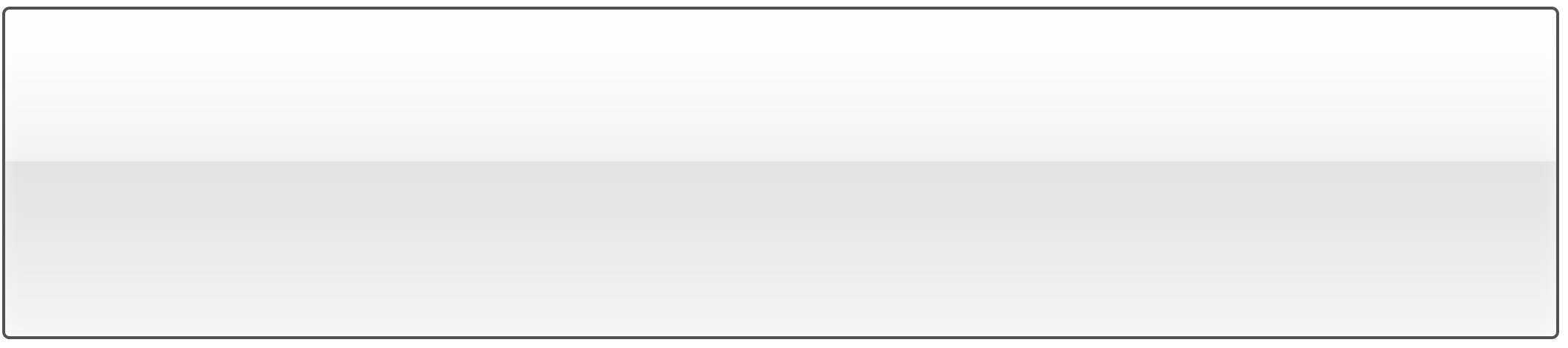 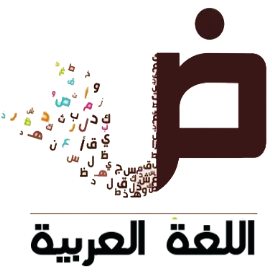 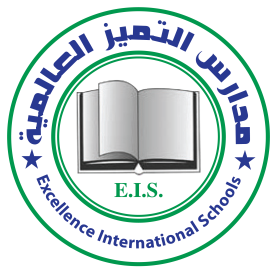 أولا : القراءة , من درس " الصديقان "  اقرأ ثم أجب :( غَضِبَ عَمَّارٌ وَصَرَخَ قَائِلًا : مَاذَا فَعَلْتَ بِلُعْبَتِي ؟أَرَمَيْتَهَا عَلَى الْأَرْضِ لِتَكْسِرَهَا ؟رَدَّ خَالِدٌ : لَقَدَ سَقَطَتْ مِنْ يَدِي مِنْ غَيْرِ قَصْدٍ,وَأَرْجُو أَنْ تُسَامِحَنِي ).  اسْتَخْرِج مِنَ النَّص ما يلي :1 / كَلِمَة بِهَا حَرْفٌ مُشَدَّد : .....................................2 / كَلِمَة بِهَا تَنْوِينُ ضَم : ....................................3 / كَلِمَةٌ بِهَا تَنْوِينُ فَتْح : ...................................4 / كَلِمَة بِهَا تَنْوِينُ كَسْر : ..................................5 / كَلِمَة بِهَا مَقْطَع سَاكِن : ..................................أصِلُ الْكَلِمَة بِضِدِّهَا:ثالثا : المهارات اللغوية / حَلِّل الْكَلِمَات التَّالِيَة إلى مَقَاطع وحروف:أضعُ  دَائِرَة حَوْلَ أَدَوَاتِ الاسْتِفْهَام  : أَيْنَ كِتَابِي ؟مَتَى نَذْهَبُ إِلَى الْحَدِيقَةِ ؟مَنْ فَتَحَ الْبَاب ؟لِمَاذَا تُذَاكِرُ يَا سَعِيد ؟كَمْ رِيَالًا مَعَك ؟أَرَتِّبُ الْكَلِمَات لأُكَوِّن جُمْلَة مُفِيدَة :قَصْدٍخَالِدٌ